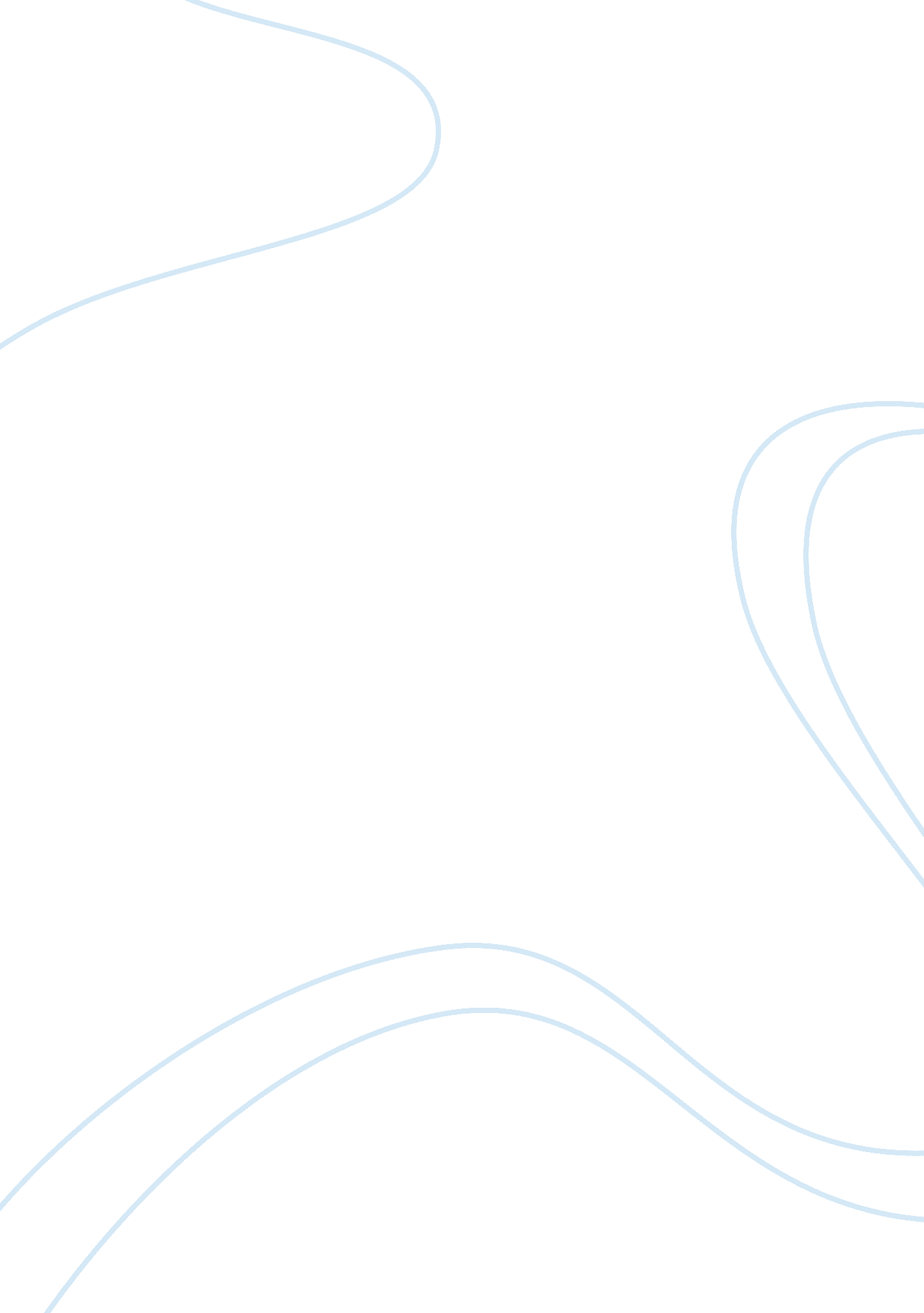 My clothes essay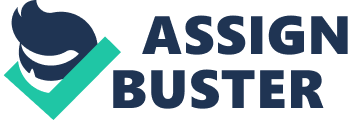 When I was little had a pink floral Jumper,’ wore it everyday. Let was my favorite. Looking back now it was Just a Jumper. As a child I wasn’t a pink princess loving girl. So why was this Jumper so special to me and why did I wear it so often? Today IM fifteen surrounded by the influences of peers. L have a choice to wear what they wear or to choose my clothes based on my likes or dislikes. To be yourself In a world that is constantly trying to make you someone else Is the best accomplishment-I want to be myself so I wear what I like. That usually consists of a pair of tracksuit bottoms and a top. Ant to be comfortable In what I wear so when go shopping I look for the fluffiest Jumpers and the warmest socks. Galls look at me strangely as they look through the rack of harridans , Welch are apparently meant to be skirts. So what do want my clothes to tell people about me. L want them to think “ wow, she sensible” or “ that girl Isn’t afraid to be herself” . 1 don’t want them to think “ Oh dear there is a serious lack of material on that gall” or “ she nearly lost her pants that time” -When I look for skirts or dresses I don’t want to pick up various pieces of material and say “ Oh its gorgeous” because I want to be modest. Ant to wear skirts and dresses that cover me-I want to know that IM covered and that IM not drawing attention to various parts of my body. A lot of people think that’s weird. No, lam not amiss. lam just a fifteen year old girl who wants guys to be able to walk past me without looking away or covering their eyes. L want guys to like me for my character not my physical appearance. L don’t lack confidence. L know I can look nice. Len fact I palpably look “ hot” in those harridan skirts, l don’t feel the need to flaunt it. L have value you know. When IM looking for dresses ii often feel the urge to go up to the staff ND say “ whereas the rest of never thought I’d be alive to see the invention of knickers shorts and hot pants, seriously why pay good mine for shorts if you can go out in knickers and have the same effect. Len my short lifetime Vive learnt a valuable lesson. The difference between genius and stupidity is genius has its limits . My clothes aren’t the most important think to me. ‘ like to look pretty I like to have many dresses and tops but when someone says “ what do your clothes mean to you? . L don’t really have an answer, because my clothes don’t mean a lot to me but hat I do when IM wearing them does. You see the look and feel of that jumper didn’t make It special. Let was because it was In that Jumper I learnt to ride my blue. L played In the crisp snow wearing that Jumper. So you see I wore tat Jumper so often because all of those things made it special, all of those things made It my favorite. Shall Gibbon once said “ Your clothes conceal much of your beauty but they do not held the unfaithful”. TTS not what you wear that really matters but who you are. All the clothes money can buy will never hide what you truly are and they wont change It letter. So w should try to change the bad things about us like the unkindness, sheepishness. We should say with Jarred Klutz “ l was going to change my mind but I changed my clothes instead”. My Clothes By Massaging When I was little I had a pink floral Jumper,’ wore it everyday. Let was my Today IM fifteen surrounded by the influences of peers. Have a choice to wear what they wear or to choose my clothes based on my likes or dislikes. To be yourself in a world that is constantly trying to make you someone else is the best accomplishment. ‘ want to be myself so I wear what I like. That usually consists of a air of tracksuit bottoms and a top. ‘ want to be comfortable in what I wear so when I go shopping I look for the fluffiest Jumpers and the warmest socks. Girls look at me strangely as they look through the rack of harridans , which are apparently meant to be skirts. So what do I want my clothes to tell people about me. ‘ want them to think “ wow, she sensible” or “ that girl isn’t afraid to be herself”. L don’t want them to think “ Oh dear there is a serious lack of material on that girl! ” or “ she nearly lost her pants that time”. When I look for skirts or dresses I don’t want to pick up various ices of material and say “ Oh its gorgeous” because I want to be modest. ‘ want to wear skirts and dresses that cover me. ‘ want to know that IM covered and that IM not not amiss. M Just a fifteen year old girl who wants guys to be able to walk past me without looking away or covering their eyes. ‘ want guys to like me for my character not my physical appearance. L don’t lack confidence. ‘ know I can look nice. Len fact I palpably look “ hot” in those harridan skirts,’ don’t feel the need to flaunt it. ‘ have out in knickers and have the same effect. Len my short lifetime vive learnt a valuable what I do when IM wearing them does. You see the look and feel of that Jumper didn’t make it special. T was because it was in that Jumper I learnt to ride my bike. ‘ played in the crisp snow wearing that Jumper. So you see I wore tat Jumper so often because all of those things made it special, all of those things made it my favorite. Kali Gibbon once said “ Your clothes conceal much of your beauty but they do not hid clothes money can buy will never hide what you truly are and they wont change it either. 